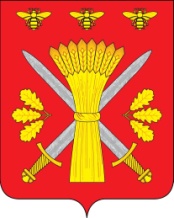 РОССИЙСКАЯ ФЕДЕРАЦИЯОРЛОВСКАЯ ОБЛАСТЬАДМИНИСТРАЦИЯ ТРОСНЯНСКОГО РАЙОНАПОСТАНОВЛЕНИЕот  12 ноября 2018 г.                                                                                                                        № 291           с. ТроснаОб утверждении административного регламента предоставления муниципальной услуги«Подготовка и выдача разрешений на строительство, реконструкцию объектов малоэтажного жилищного строительства, а также на ввод объектов малоэтажного жилищного строительства в эксплуатацию»В целях реализации требований Федерального закона от 27.07.2010 №210-ФЗ «Об организации предоставления государственных и муниципальных услуг», в соответствии с Федеральным законом от 06.10.2003 № 131-ФЗ «Об общих принципах организации местного самоуправления в Российской Федерации», Градостроительным кодексом Российской Федерации, законом Орловской области от 10.11.2014 №1686-ОЗ «О перераспределении полномочий между органами местного самоуправления муниципальных образований Орловской области и органами государственной власти Орловской области», постановлением администрации Троснянского района от 11.04.2012 № 101 «Об утверждении порядка разработки и утверждения административных регламентов предоставления муниципальных услуг Троснянского района», постановлением администрации Троснянского района от 23.03.2015 № 74 «Об утверждении реестра муниципальных услуг Троснянского района», п о с т а н о в л я е т:1. Утвердить административный регламент предоставления муниципальной услуги «Подготовка и выдача разрешений на строительство, реконструкцию объектов малоэтажного жилищного строительства, а также на ввод объектов малоэтажного жилищного строительства в эксплуатацию» (приложение).2. Признать утратившим силу постановление администрации Троснянского района от 01 сентября 2017 года № 192 «Об утверждении административного регламента «Подготовка и выдача разрешений на строительство, реконструкцию объектов капитального строительства, а также на ввод объектов в эксплуатацию, расположенных на территории сельских поселений, осуществляемых в целях малоэтажного жилищного строительства и (или) индивидуального жилищного строительства».3. Настоящее постановление вступает в силу с момента обнародования.4. Контроль за исполнением настоящего постановления возложить на заместителя главы администрации А. В. Фроловичева.И. о главы района                                                                            И. И. Писарева